COLLABORATIVE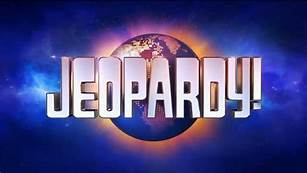 Directions for JeopardyEach table is a TEAM Each TEAM has a paddle sign  Pick a member to be the paddle raiserUnder each Category there are $ amountsUnder those dollar amounts are answers YOUR JOB IS TO ASK THE QUESTION FOR THAT ANSWER!!THEY ARE ALL RELEVANT TO WORKING IN COLLABORATIVE TEAMSWhen the game starts each TEAM can raise their paddle.  Whoever raises first gets to pick a category and amount e.g., Shift Happens for $200An answer will be read and whoever raises their paddle first gets to give the question (30 seconds to confer as a TEAM)REMEMBER “There is NO “I”  in TEAM A wrong answer allows the next fastest team to raise their paddle give their answer   If your TEAM was correct you get to pick the next Category and amountThe TEAM with the most $ earned from their responses wins!GOOD LUCK !!